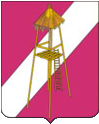 АДМИНИСТРАЦИЯ  СЕРГИЕВСКОГО СЕЛЬСКОГО ПОСЕЛЕНИЯКОРЕНОВСКОГО РАЙОНАПОСТАНОВЛЕНИЕ20 января 2020 года                                                                                        № 9ст. СергиевскаяОб утверждении годового отчета о реализации ведомственной целевой программы «Информатизация Сергиевского сельского поселения на 2019 год»В соответствии с Порядком принятия решений о разработке, реализации и оценки эффективности долгосрочных целевых программ в Сергиевском сельском поселении Кореновского района, утвержденным постановлением администрации Сергиевского сельского поселения Кореновского района 10 апреля 2013 года № 44 «Об утверждении Порядка разработки, утверждения и реализации ведомственных целевых программ»,  администрация Сергиевского сельского поселения постановляет:1. Утвердить годовой отчет о реализации ведомственной целевой программы «Информатизация Сергиевского сельского поселения на 2019 год».2. Контроль за выполнением настоящего постановления возложить на начальника финансового отдела администрации Сергиевского сельского поселения Кореновского района Л.Г.Бундюк.3. Разместить настоящее постановление в  информационно-телекоммуникационной сети Интернет на официальном сайте администрации Сергиевского сельского поселения  Кореновского района и обнародовать в установленном порядке.4.  Постановление  вступает в силу после его официального обнародования.Глава Сергиевского сельского поселения Кореновского района                                                                     А.П. МозговойЛИСТ СОГЛАСОВАНИЯ проекта постановления администрации Сергиевского сельского поселения Кореновского района от 20.01.2020 № 9«Об утверждении годового отчета о реализации ведомственной целевой программы «Информатизация Сергиевского сельского поселения на 2019 год»Проект подготовлен и внесен:Финансовым отделомадминистрации Сергиевскогосельского поселенияКореновского районаНачальник отдела                                                                            Л.Г.БундюкСогласовано:Ведущий специалист общего отдела администрации Сергиевскогосельского поселенияКореновского района                                                                        Е.А.Рохманка                                                                                                                                                                    ПРИЛОЖЕНИЕ 1                                                                                                                                                                 УТВЕРЖДЕН                                                                                                                                                                      постановлением администрации                                                                                                                                                                     Сергиевского сельского поселения                                                                                                                                                                  Кореновского района                                                                                                                                                                 от 20.01.2020    № 9ОТЧЕТо ходе реализации ведомственной целевой программыСергиевского сельского поселения Кореновского района«Информатизация Сергиевского сельского поселения на 2019 год» (финансирование программы)по состоянию на 01.01.2020 годСергиевское сельское поселение Кореновского районатыс. рублейГлава Сергиевского Сельского поселения Кореновскогорайона                                                                                                             А.П. МозговойНачальник финансового отдела                                                                   Л.Г. Бундюк                                                                                                                                                                     ПРИЛОЖЕНИЕ 2                                                                                                                                                                 УТВЕРЖДЕН                                                                                                                                                                      постановлением администрации                                                                                                                                                                     Сергиевского сельского поселения                                                                                                                                                                  Кореновского района                                                                                                                                                                от  20.01.2020   № 9ОТЧЕТо ходе реализации ведомственной целевой программы (оценка достижения целевых индикаторов)по состоянию на 01.01.2019 годСергиевского сельского поселения Кореновского района«Информатизация Сергиевского сельского поселения на 2018 год»Сергиевское сельское поселение Кореновского районаГлава СергиевскогоСельского поселения Кореновскогорайона                                                                                                 А.П. МозговойНачальник финансового отдела                                                       Л.Г. БундюкНаименование мероприятияКБККБККБККБКСроки реализацииОбъем финансирования (утверждено программой)Объем финансирования (утверждено программой)Объем финансирования (утверждено программой)Объем финансирования (утверждено программой)Объем финансирования (утверждено программой)Предельный объем финансирования (лимит инвестиций)Предельный объем финансирования (лимит инвестиций)Предельный объем финансирования (лимит инвестиций)Предельный объем финансирования (лимит инвестиций)Предельный объем финансирования (лимит инвестиций)Фактически профинансированоФактически профинансированоФактически профинансированоФактически профинансированоФактически профинансированоОбъем выполнения работ (документально подтверждено)Объем выполнения работ (документально подтверждено)Объем выполнения работ (документально подтверждено)Объем выполнения работ (документально подтверждено)Объем выполнения работ (документально подтверждено)Наименование мероприятияРаздел, подразделЦелевая статьяВид расходовКОСГУСроки реализациивсегоФедерал.бюджетКраевой бюджетМестный бюджетВнебюджет.источникивсегоФедерал.бюджетКраевой бюджетМестный бюджетВнебюджет.источникивсегоФедерал.бюджетКраевой бюджетМестный бюджетВнебюджет.источникивсегоФедерал.бюджетКраевой бюджетМестный бюджетВнебюджет.источники12345678910111213141516171819202122232425261. Программный продукт АС «Бюджет поселения»041007100000002442261 кв.201924,524,524,524,524,524,524,524,52. пРОГРАММНЫЙ ПРОДУКТ  «арм мУНИЦИПАЛ»04100710000000244226ежемесячно12,012,012,012,012,012,012,012,03.Услуги доступа к Системе  информационно-технического обслуживания «Советник ПРОФ»-Консалтинг, НПА04100710000000244226ежемесячно110,2110,2110,2110,2110,2110,2110,2110,24. Изготовление квалифицированного сертификата ЭП на 1 год041007100000002442262 кв.1,91,91,91,91,91,91,91,95.Право использования программ для ЭВМ по тарифному плану «Бюджетник Плюс», абонентское обслуживание041007100000002442262 кв.6.Услуги доступа к сети Интернет04100710000000244226ежемесячно105,5105,5105,5105,5105,5105,5105,5105,57. Услуги доступа к сети Интернет через беспроводную сеть МТС, тарифный план «ИнтернетVIP »04100710000000244221ежемесячноВсего по программе274,6274,6274,6274,6274,6274,6274,6274,6№ п/пНаименование мероприятияСубъект бюджетного планированияЦель программыЗадачи программыНаименование целевых индикаторовСроки реализации программыПлановые показатели индикатора по программеФактические показателииндикатораУровень выполнения, в %1Программный продукт АС «Бюджет поселения»Сергиевское сельское поселениеСоздание единого информационного пространства администрации Сергиевского сельского поселения Кореновского   района, органично включенного в систему информационного пространства   муниципального образования Кореновского района, Кубани,   условий   для   повышения эффективности     местного    самоуправления     на территории Сергиевского сельского поселения, за счет внедрения информационных и  коммуникационных технологий (далее   ИКТ)   расширение   возможности   доступа населения и организаций Кореновского района к информации   и   муниципальным   услугам,   за  счет использования ИКТ, повышение уровня и качества жизни населения,               формирования конкурентоспособной экономики Сергиевского сельского поселения.Лицензирование и обновление программного обеспечения администрации Сергиевского    сельского поселения Кореновского районаПокупка новых компьютеров и модернизация старых, обслуживание орг. техники.Создание внутреннего портала Государственной организации Ежегодное обновление веб-сайта sergievka.ru в соответствие требованиям Федерального закона Российской Федерации от 9 февраля 2009 года № 8-ФЗ «Об обеспечении доступа к информации о деятельности государственных органов и органов местного самоуправления».Оплата за предоставление в пользование услуги доступа к сети Интернет, для обеспечения более эффективного взаимодействия органов власти с гражданами и хозяйствующими субъектами поселения.Создание информационных систем. Внедрение электронного документооборота в администрации Сергиевского сельского поселения и подразделениях, подключенных к строящейся сети передачи данных;Защита информацииПриведение систем, содержащих персональные данные в соответствие с Федеральный законом от 27июля 2006 года № 152-ФЗ «О персональных данных».Совершенствование и развитие информационной инфраструктуры Сергиевского сельского поселения, интеграция ее в региональную информационную инфраструктуру, формирование информационных ресурсов сельского поселения. Обеспечение прав граждан и социальных институтов на    свободное    получение,    распространение    и использование информации.Создание условий для доступности информации на основе использования ИКТ путем создания официального сайта администрации Сергиевского сельского поселения.Совершенствование деятельности исполнительных и представительных органов местного самоуправления на   основе   использования ИКТ, формирование информационной     культуры и потребностей, соответствующих информационному обществу. Создание   сети пунктов коллективного доступа   к   информации   органов местного самоуправления Сергиевского сельского поселенияИспользование системы электронного документооборота Обеспечение непрерывной работоспособности интернет-ресурсов органов местного самоуправленияКоличество рабочих станций, оснащенных современной антивирусной защитойОбеспечение доступа граждан к информации о деятельности органов местного самоуправления Сергиевского сельского поселения Кореновского районаОбеспечение рабочих мест специалистов обновленными программными комплексамиДоукомплектование рабочих мест специалистов администрации современной компьютерной техникой1 квартал 2019109111001003010911100100301001001001001001002пРОГРАММНЫЙ ПРОДУКТ  «арм мУНИЦИПАЛ»Сергиевское сельское поселениеСоздание единого информационного пространства администрации Сергиевского сельского поселения Кореновского   района, органично включенного в систему информационного пространства   муниципального образования Кореновского района, Кубани,   условий   для   повышения эффективности     местного    самоуправления     на территории Сергиевского сельского поселения, за счет внедрения информационных и  коммуникационных технологий (далее   ИКТ)   расширение   возможности   доступа населения и организаций Кореновского района к информации   и   муниципальным   услугам,   за  счет использования ИКТ, повышение уровня и качества жизни населения,               формирования конкурентоспособной экономики Сергиевского сельского поселения.Лицензирование и обновление программного обеспечения администрации Сергиевского    сельского поселения Кореновского районаПокупка новых компьютеров и модернизация старых, обслуживание орг. техники.Создание внутреннего портала Государственной организации Ежегодное обновление веб-сайта sergievka.ru в соответствие требованиям Федерального закона Российской Федерации от 9 февраля 2009 года № 8-ФЗ «Об обеспечении доступа к информации о деятельности государственных органов и органов местного самоуправления».Оплата за предоставление в пользование услуги доступа к сети Интернет, для обеспечения более эффективного взаимодействия органов власти с гражданами и хозяйствующими субъектами поселения.Создание информационных систем. Внедрение электронного документооборота в администрации Сергиевского сельского поселения и подразделениях, подключенных к строящейся сети передачи данных;Защита информацииПриведение систем, содержащих персональные данные в соответствие с Федеральный законом от 27июля 2006 года № 152-ФЗ «О персональных данных».Совершенствование и развитие информационной инфраструктуры Сергиевского сельского поселения, интеграция ее в региональную информационную инфраструктуру, формирование информационных ресурсов сельского поселения. Обеспечение прав граждан и социальных институтов на    свободное    получение,    распространение    и использование информации.Создание условий для доступности информации на основе использования ИКТ путем создания официального сайта администрации Сергиевского сельского поселения.Совершенствование деятельности исполнительных и представительных органов местного самоуправления на   основе   использования ИКТ, формирование информационной     культуры и потребностей, соответствующих информационному обществу. Создание   сети пунктов коллективного доступа   к   информации   органов местного самоуправления Сергиевского сельского поселенияИспользование системы электронного документооборота Обеспечение непрерывной работоспособности интернет-ресурсов органов местного самоуправленияКоличество рабочих станций, оснащенных современной антивирусной защитойОбеспечение доступа граждан к информации о деятельности органов местного самоуправления Сергиевского сельского поселения Кореновского районаОбеспечение рабочих мест специалистов обновленными программными комплексамиДоукомплектование рабочих мест специалистов администрации современной компьютерной техникойежемесячно109111001003010911100100301001001001001001003Услуги доступа к Системе  информационно-технического обслуживания «Советник ПРОФ»-Консалтинг, НПАСергиевское сельское поселениеСоздание единого информационного пространства администрации Сергиевского сельского поселения Кореновского   района, органично включенного в систему информационного пространства   муниципального образования Кореновского района, Кубани,   условий   для   повышения эффективности     местного    самоуправления     на территории Сергиевского сельского поселения, за счет внедрения информационных и  коммуникационных технологий (далее   ИКТ)   расширение   возможности   доступа населения и организаций Кореновского района к информации   и   муниципальным   услугам,   за  счет использования ИКТ, повышение уровня и качества жизни населения,               формирования конкурентоспособной экономики Сергиевского сельского поселения.Лицензирование и обновление программного обеспечения администрации Сергиевского    сельского поселения Кореновского районаПокупка новых компьютеров и модернизация старых, обслуживание орг. техники.Создание внутреннего портала Государственной организации Ежегодное обновление веб-сайта sergievka.ru в соответствие требованиям Федерального закона Российской Федерации от 9 февраля 2009 года № 8-ФЗ «Об обеспечении доступа к информации о деятельности государственных органов и органов местного самоуправления».Оплата за предоставление в пользование услуги доступа к сети Интернет, для обеспечения более эффективного взаимодействия органов власти с гражданами и хозяйствующими субъектами поселения.Создание информационных систем. Внедрение электронного документооборота в администрации Сергиевского сельского поселения и подразделениях, подключенных к строящейся сети передачи данных;Защита информацииПриведение систем, содержащих персональные данные в соответствие с Федеральный законом от 27июля 2006 года № 152-ФЗ «О персональных данных».Совершенствование и развитие информационной инфраструктуры Сергиевского сельского поселения, интеграция ее в региональную информационную инфраструктуру, формирование информационных ресурсов сельского поселения. Обеспечение прав граждан и социальных институтов на    свободное    получение,    распространение    и использование информации.Создание условий для доступности информации на основе использования ИКТ путем создания официального сайта администрации Сергиевского сельского поселения.Совершенствование деятельности исполнительных и представительных органов местного самоуправления на   основе   использования ИКТ, формирование информационной     культуры и потребностей, соответствующих информационному обществу. Создание   сети пунктов коллективного доступа   к   информации   органов местного самоуправления Сергиевского сельского поселенияИспользование системы электронного документооборота Обеспечение непрерывной работоспособности интернет-ресурсов органов местного самоуправленияКоличество рабочих станций, оснащенных современной антивирусной защитойОбеспечение доступа граждан к информации о деятельности органов местного самоуправления Сергиевского сельского поселения Кореновского районаОбеспечение рабочих мест специалистов обновленными программными комплексамиДоукомплектование рабочих мест специалистов администрации современной компьютерной техникойежемесячно109111001003010911100100301001001001001001004 Изготовление квалифицированного сертификата ЭП на 1 годСергиевское сельское поселениеСоздание единого информационного пространства администрации Сергиевского сельского поселения Кореновского   района, органично включенного в систему информационного пространства   муниципального образования Кореновского района, Кубани,   условий   для   повышения эффективности     местного    самоуправления     на территории Сергиевского сельского поселения, за счет внедрения информационных и  коммуникационных технологий (далее   ИКТ)   расширение   возможности   доступа населения и организаций Кореновского района к информации   и   муниципальным   услугам,   за  счет использования ИКТ, повышение уровня и качества жизни населения,               формирования конкурентоспособной экономики Сергиевского сельского поселения.Лицензирование и обновление программного обеспечения администрации Сергиевского    сельского поселения Кореновского районаПокупка новых компьютеров и модернизация старых, обслуживание орг. техники.Создание внутреннего портала Государственной организации Ежегодное обновление веб-сайта sergievka.ru в соответствие требованиям Федерального закона Российской Федерации от 9 февраля 2009 года № 8-ФЗ «Об обеспечении доступа к информации о деятельности государственных органов и органов местного самоуправления».Оплата за предоставление в пользование услуги доступа к сети Интернет, для обеспечения более эффективного взаимодействия органов власти с гражданами и хозяйствующими субъектами поселения.Создание информационных систем. Внедрение электронного документооборота в администрации Сергиевского сельского поселения и подразделениях, подключенных к строящейся сети передачи данных;Защита информацииПриведение систем, содержащих персональные данные в соответствие с Федеральный законом от 27июля 2006 года № 152-ФЗ «О персональных данных».Совершенствование и развитие информационной инфраструктуры Сергиевского сельского поселения, интеграция ее в региональную информационную инфраструктуру, формирование информационных ресурсов сельского поселения. Обеспечение прав граждан и социальных институтов на    свободное    получение,    распространение    и использование информации.Создание условий для доступности информации на основе использования ИКТ путем создания официального сайта администрации Сергиевского сельского поселения.Совершенствование деятельности исполнительных и представительных органов местного самоуправления на   основе   использования ИКТ, формирование информационной     культуры и потребностей, соответствующих информационному обществу. Создание   сети пунктов коллективного доступа   к   информации   органов местного самоуправления Сергиевского сельского поселенияИспользование системы электронного документооборота Обеспечение непрерывной работоспособности интернет-ресурсов органов местного самоуправленияКоличество рабочих станций, оснащенных современной антивирусной защитойОбеспечение доступа граждан к информации о деятельности органов местного самоуправления Сергиевского сельского поселения Кореновского районаОбеспечение рабочих мест специалистов обновленными программными комплексамиДоукомплектование рабочих мест специалистов администрации современной компьютерной техникой2 квартал 2019109111001003010911100100301001001001001001005 Право использования программ для ЭВМ по тарифному плану «Бюджетник Плюс», абонентское обслуживаниеСергиевское сельское поселениеСоздание единого информационного пространства администрации Сергиевского сельского поселения Кореновского   района, органично включенного в систему информационного пространства   муниципального образования Кореновского района, Кубани,   условий   для   повышения эффективности     местного    самоуправления     на территории Сергиевского сельского поселения, за счет внедрения информационных и  коммуникационных технологий (далее   ИКТ)   расширение   возможности   доступа населения и организаций Кореновского района к информации   и   муниципальным   услугам,   за  счет использования ИКТ, повышение уровня и качества жизни населения,               формирования конкурентоспособной экономики Сергиевского сельского поселения.Лицензирование и обновление программного обеспечения администрации Сергиевского    сельского поселения Кореновского районаПокупка новых компьютеров и модернизация старых, обслуживание орг. техники.Создание внутреннего портала Государственной организации Ежегодное обновление веб-сайта sergievka.ru в соответствие требованиям Федерального закона Российской Федерации от 9 февраля 2009 года № 8-ФЗ «Об обеспечении доступа к информации о деятельности государственных органов и органов местного самоуправления».Оплата за предоставление в пользование услуги доступа к сети Интернет, для обеспечения более эффективного взаимодействия органов власти с гражданами и хозяйствующими субъектами поселения.Создание информационных систем. Внедрение электронного документооборота в администрации Сергиевского сельского поселения и подразделениях, подключенных к строящейся сети передачи данных;Защита информацииПриведение систем, содержащих персональные данные в соответствие с Федеральный законом от 27июля 2006 года № 152-ФЗ «О персональных данных».Совершенствование и развитие информационной инфраструктуры Сергиевского сельского поселения, интеграция ее в региональную информационную инфраструктуру, формирование информационных ресурсов сельского поселения. Обеспечение прав граждан и социальных институтов на    свободное    получение,    распространение    и использование информации.Создание условий для доступности информации на основе использования ИКТ путем создания официального сайта администрации Сергиевского сельского поселения.Совершенствование деятельности исполнительных и представительных органов местного самоуправления на   основе   использования ИКТ, формирование информационной     культуры и потребностей, соответствующих информационному обществу. Создание   сети пунктов коллективного доступа   к   информации   органов местного самоуправления Сергиевского сельского поселенияИспользование системы электронного документооборота Обеспечение непрерывной работоспособности интернет-ресурсов органов местного самоуправленияКоличество рабочих станций, оснащенных современной антивирусной защитойОбеспечение доступа граждан к информации о деятельности органов местного самоуправления Сергиевского сельского поселения Кореновского районаОбеспечение рабочих мест специалистов обновленными программными комплексамиДоукомплектование рабочих мест специалистов администрации современной компьютерной техникой2 квартал 2019109111001003010911100100301001001001001001006Услуги доступа к сети ИнтернетСергиевское сельское поселениеСоздание единого информационного пространства администрации Сергиевского сельского поселения Кореновского   района, органично включенного в систему информационного пространства   муниципального образования Кореновского района, Кубани,   условий   для   повышения эффективности     местного    самоуправления     на территории Сергиевского сельского поселения, за счет внедрения информационных и  коммуникационных технологий (далее   ИКТ)   расширение   возможности   доступа населения и организаций Кореновского района к информации   и   муниципальным   услугам,   за  счет использования ИКТ, повышение уровня и качества жизни населения,               формирования конкурентоспособной экономики Сергиевского сельского поселения.Лицензирование и обновление программного обеспечения администрации Сергиевского    сельского поселения Кореновского районаПокупка новых компьютеров и модернизация старых, обслуживание орг. техники.Создание внутреннего портала Государственной организации Ежегодное обновление веб-сайта sergievka.ru в соответствие требованиям Федерального закона Российской Федерации от 9 февраля 2009 года № 8-ФЗ «Об обеспечении доступа к информации о деятельности государственных органов и органов местного самоуправления».Оплата за предоставление в пользование услуги доступа к сети Интернет, для обеспечения более эффективного взаимодействия органов власти с гражданами и хозяйствующими субъектами поселения.Создание информационных систем. Внедрение электронного документооборота в администрации Сергиевского сельского поселения и подразделениях, подключенных к строящейся сети передачи данных;Защита информацииПриведение систем, содержащих персональные данные в соответствие с Федеральный законом от 27июля 2006 года № 152-ФЗ «О персональных данных».Совершенствование и развитие информационной инфраструктуры Сергиевского сельского поселения, интеграция ее в региональную информационную инфраструктуру, формирование информационных ресурсов сельского поселения. Обеспечение прав граждан и социальных институтов на    свободное    получение,    распространение    и использование информации.Создание условий для доступности информации на основе использования ИКТ путем создания официального сайта администрации Сергиевского сельского поселения.Совершенствование деятельности исполнительных и представительных органов местного самоуправления на   основе   использования ИКТ, формирование информационной     культуры и потребностей, соответствующих информационному обществу. Создание   сети пунктов коллективного доступа   к   информации   органов местного самоуправления Сергиевского сельского поселенияИспользование системы электронного документооборота Обеспечение непрерывной работоспособности интернет-ресурсов органов местного самоуправленияКоличество рабочих станций, оснащенных современной антивирусной защитойОбеспечение доступа граждан к информации о деятельности органов местного самоуправления Сергиевского сельского поселения Кореновского районаОбеспечение рабочих мест специалистов обновленными программными комплексамиДоукомплектование рабочих мест специалистов администрации современной компьютерной техникойежемесячно109111001003010911100100301001001001001001007Услуги доступа к сети Интернет через беспроводную сеть МТС, тарифный план «ИнтернетVIP »Сергиевское сельское поселениеСоздание единого информационного пространства администрации Сергиевского сельского поселения Кореновского   района, органично включенного в систему информационного пространства   муниципального образования Кореновского района, Кубани,   условий   для   повышения эффективности     местного    самоуправления     на территории Сергиевского сельского поселения, за счет внедрения информационных и  коммуникационных технологий (далее   ИКТ)   расширение   возможности   доступа населения и организаций Кореновского района к информации   и   муниципальным   услугам,   за  счет использования ИКТ, повышение уровня и качества жизни населения,               формирования конкурентоспособной экономики Сергиевского сельского поселения.Лицензирование и обновление программного обеспечения администрации Сергиевского    сельского поселения Кореновского районаПокупка новых компьютеров и модернизация старых, обслуживание орг. техники.Создание внутреннего портала Государственной организации Ежегодное обновление веб-сайта sergievka.ru в соответствие требованиям Федерального закона Российской Федерации от 9 февраля 2009 года № 8-ФЗ «Об обеспечении доступа к информации о деятельности государственных органов и органов местного самоуправления».Оплата за предоставление в пользование услуги доступа к сети Интернет, для обеспечения более эффективного взаимодействия органов власти с гражданами и хозяйствующими субъектами поселения.Создание информационных систем. Внедрение электронного документооборота в администрации Сергиевского сельского поселения и подразделениях, подключенных к строящейся сети передачи данных;Защита информацииПриведение систем, содержащих персональные данные в соответствие с Федеральный законом от 27июля 2006 года № 152-ФЗ «О персональных данных».Совершенствование и развитие информационной инфраструктуры Сергиевского сельского поселения, интеграция ее в региональную информационную инфраструктуру, формирование информационных ресурсов сельского поселения. Обеспечение прав граждан и социальных институтов на    свободное    получение,    распространение    и использование информации.Создание условий для доступности информации на основе использования ИКТ путем создания официального сайта администрации Сергиевского сельского поселения.Совершенствование деятельности исполнительных и представительных органов местного самоуправления на   основе   использования ИКТ, формирование информационной     культуры и потребностей, соответствующих информационному обществу. Создание   сети пунктов коллективного доступа   к   информации   органов местного самоуправления Сергиевского сельского поселенияИспользование системы электронного документооборота Обеспечение непрерывной работоспособности интернет-ресурсов органов местного самоуправленияКоличество рабочих станций, оснащенных современной антивирусной защитойОбеспечение доступа граждан к информации о деятельности органов местного самоуправления Сергиевского сельского поселения Кореновского районаОбеспечение рабочих мест специалистов обновленными программными комплексамиДоукомплектование рабочих мест специалистов администрации современной компьютерной техникойежемесячно10911100100301091110010030100100100100100100Всего по программе274,6274,6